SEKOLAH TINGGI ILMU KESEHATAN (STIKES)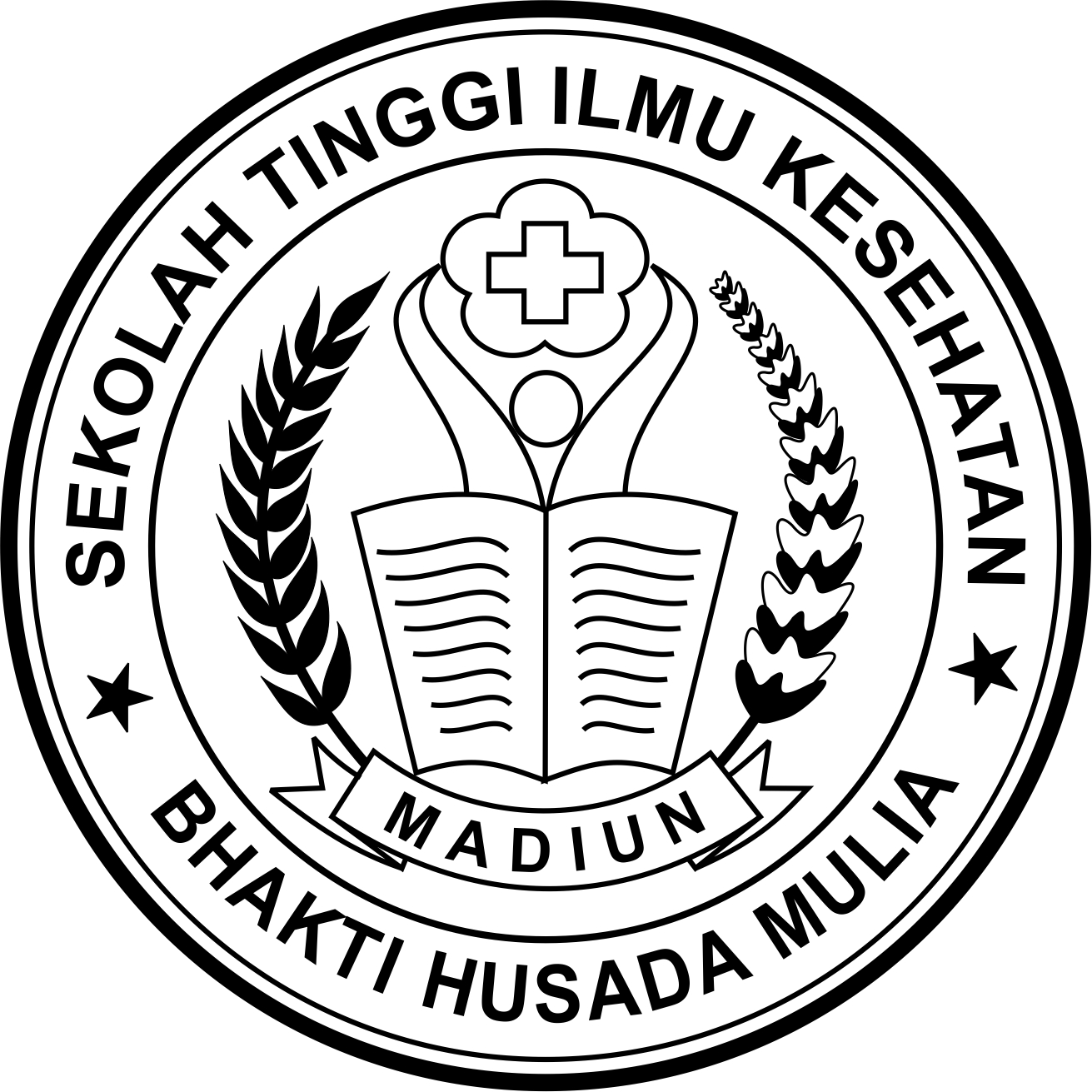 BHAKTI HUSADA MULIA MADIUN
SK.MENDIKNAS No.146/E/O/2011 : S-1 KEPERAWATAN, S-1 KESEHATAN MASYARAKAT dan D-III KEBIDANANSK.MENDIKBUD No. 531/E/O/2014 : PROFESI NERSSK.MENRISTEKDIKTI No. 64/KPT/I/2015 : D3 FARMASI dan D3 PEREKAM & INFORMASI KESEHATANSK.MENRISTEKDIKTI No. 378/KPT/I/2016 : S1 FARMASIKampus : JI. Taman Praja Kec. Taman Kota  Madiun Telp /Fax. (0351) 491947AKREDITASI BAN PT NO.152/SK/BAN-PT/AK-ISK/PT/IV/2022website :www.stikes-bhm.ac.idNomor		:         /STIKES/BHM/U/    /Lampiran	: -Perihal 	: Izin Pengambilan Data AwalKepada Yth : .......................................................di - TempatAssalamu'alaikum Wr. Wb.Dengan Hormat,Sebagai salah satu persyaratan Akademik untuk mendapat gelar Ahli Madya Farmasi (Amd.Far), maka setiap mahasiswa Ilmu Kesehatan Program Studi D-III Farmasi STIKES Bhakti Husada Mulia Madiun yang akan menyelesaikan studinya diharuskan menyusun sebuah Laporan Tugas Akhir (LTA). Untuk tujuan tersebut diatas, kami mohon bantuan dan kerja sama Bapak/Ibu untuk dapat memberikan izin pengambilan data awal sebagai kelengkapan data penelitian kepada :Demikian permohonan ini kami sampaikan, atas perhatiannya diucapkan terima kasih.Wassalamu'alaikum Wr. Wb.Nama Mahasiswa:NIM:Semester :Data yg dibutuhkan:Judul :Pembimbing:Madiun,………………………………….Ketua Zaenal Abidin, SKM.,M.Kes (Epid)NIDN. 0217097601